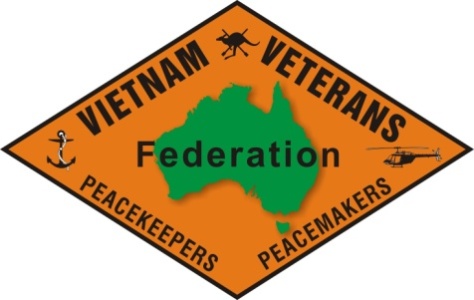  VETERANS’ FEDERATION Granville    GRANVILLE NSW 2142,Phone (02) 9682 1788	Fax (02) 9682 6134Incorporating Veterans Peacekeepers and Peacemakers Association NSW Branch Veterans Federation  Branch Veterans Federation ACT Branch Veterans Federation Victorian BranchVietnam Veterans Federation South Australian Branch Peacekeepers Peacemakers Federation of  Veterans, Peacekeepers and Peacemakers Federation of  WA BranchDear Viewers,How can we best prevent that awful statistic from repeating itself; that statistic from the Vietnam war that the children of Vietnam veterans have had a 300% higher suicide rate that their peers in the general community?We can start by donating money to the Australian Families of the Military Research and Support Foundation to power the research programme being set up by the University of New England.All the best for Christmas and a hope that the New Year brings growing success to this vital Foundation.Yours sincerely,Tim McCombe 
National President
Vietnam Veterans Federation
Ambassador
Australian Families of the Military Research and Support Foundation